Календарь ГИА-11Утвержденное расписание ГИА в 2017 годуДосрочный период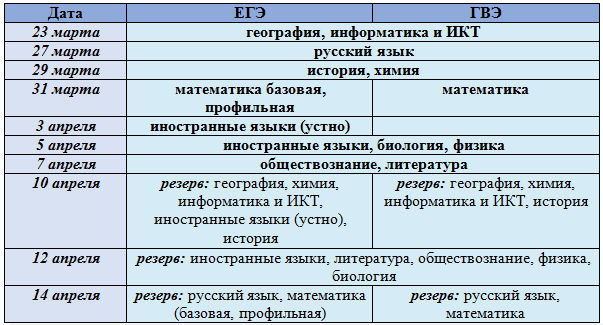 Основной период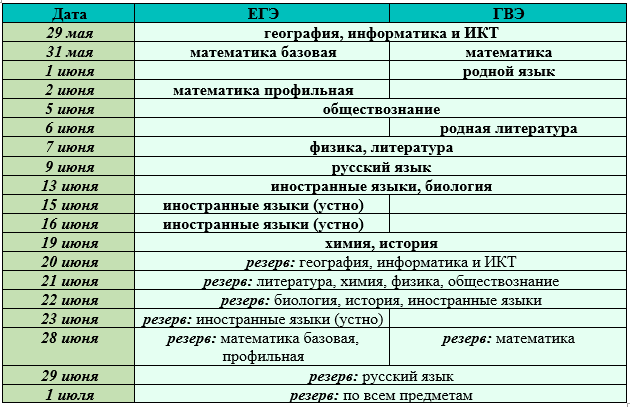 Дополнительный период (сентябрьские сроки)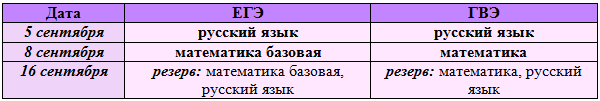 